PENNSYLVANIA PUBLIC UTILITY COMMISSIONHarrisburg, PA  17120	F I N A L    O R D E R	On May 20, 2021, a Tentative Order was entered in the above captioned proceeding.	The Commission’s regulations at 52 Pa. Code §54.42(a) require that a licensee shall comply with the applicable requirements of the code and Commission regulations and orders.  Consistent with due process, a license may be suspended or revoked, and fines may be imposed against the licensee for failure to furnish and maintain a bond or other security approved by the Commission in the amount directed by the Commission.	The Electric Generation Suppliers (EGS) listed in Table 1 below filed approved financial securities within 30 days after publication in the Pennsylvania Bulletin.  Table 1 – EGSs Compliant with Financial Security RequirementsBelow are the EGS licensees that provided the required approved financial security and are currently in compliance with 52 Pa. Code §54.42(a).*Taking title to electricity		The EGS listed in Table 2 below failed to file any adverse public comments or approved security within 30 days after publication in the Pennsylvania Bulletin.  Table 2 – EGS License Cancellation Below is the EGS licensee that failed to provide the required approved financial security.	The Electric Generation Supplier License held by the company listed in Table 2 is cancelled, and shall be stricken from all active utility lists maintained by the Commission’s Bureau of Technical Utility Services, Secretary’s Bureau, and the Assessment Section of the Bureau of Administration, shall be removed from the Commission’s website, and notifications will be sent to all electric distribution companies in which the Electric Generation Supplier is licensed to do business and the Pennsylvania Department of Revenue – Bureau of Compliance, Business License Clearance Division.  	The remaining EGS licensee on the May 20, 2021 EGS Cancellation Tentative Order, AVANGRID RENEWABLES LLC, at Docket No. A-2019-3012420, filed an application to abandon its EGS license as a supplier in Pennsylvania on July 12, 2021.  The Commission’s regulations at 52 Pa. Code §54.41(b) require that a licensee may not abandon service without providing 90 days prior written notice to the Commission, the licensee’s customers, the affected distribution utilities, and default service providers prior to the abandonment of service.  The Tentative Order has become FINAL by operation of law.  AVANGRID RENEWABLES LLC may be granted an EGS license abandonment, once the licensee provides all required documentation and assures the Commission that all obligations to Pennsylvania customers and the Commonwealth have been met.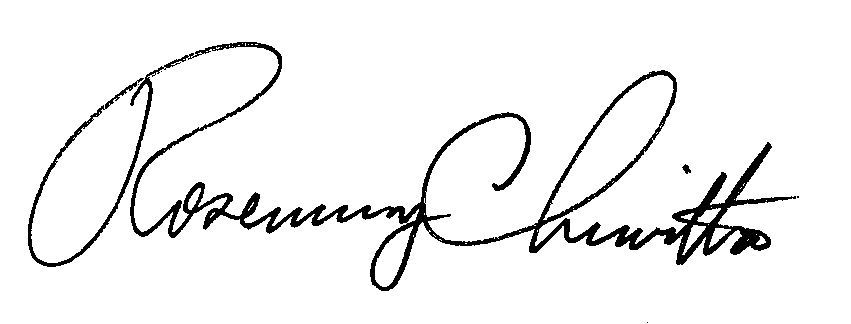      							BY THE COMMISSION,							Rosemary Chiavetta							SecretaryORDER ENTERED:  July 22, 2021Electric Generation Supplier License Cancellations ofCompanies with an Expired Financial SecurityM-2021-3023559Docket NumberCompany NameA-2009-2138283AMERICA APPROVED COMMERCIAL LLCA-2016-2542085*ATLANTIC ENERGY MD LLCA-2013-2356696MID ATLANTIC ENERGY SERVICES LLCDocket NumberCompany NameA-2015-2511999VOLTARRO